Техническое заданиеНеобходимо расширить функционал документа ЗАКАЗ покупателя, доработав функционал КПСделать через механизм расширения Добавить вкладку «Включать в КП» 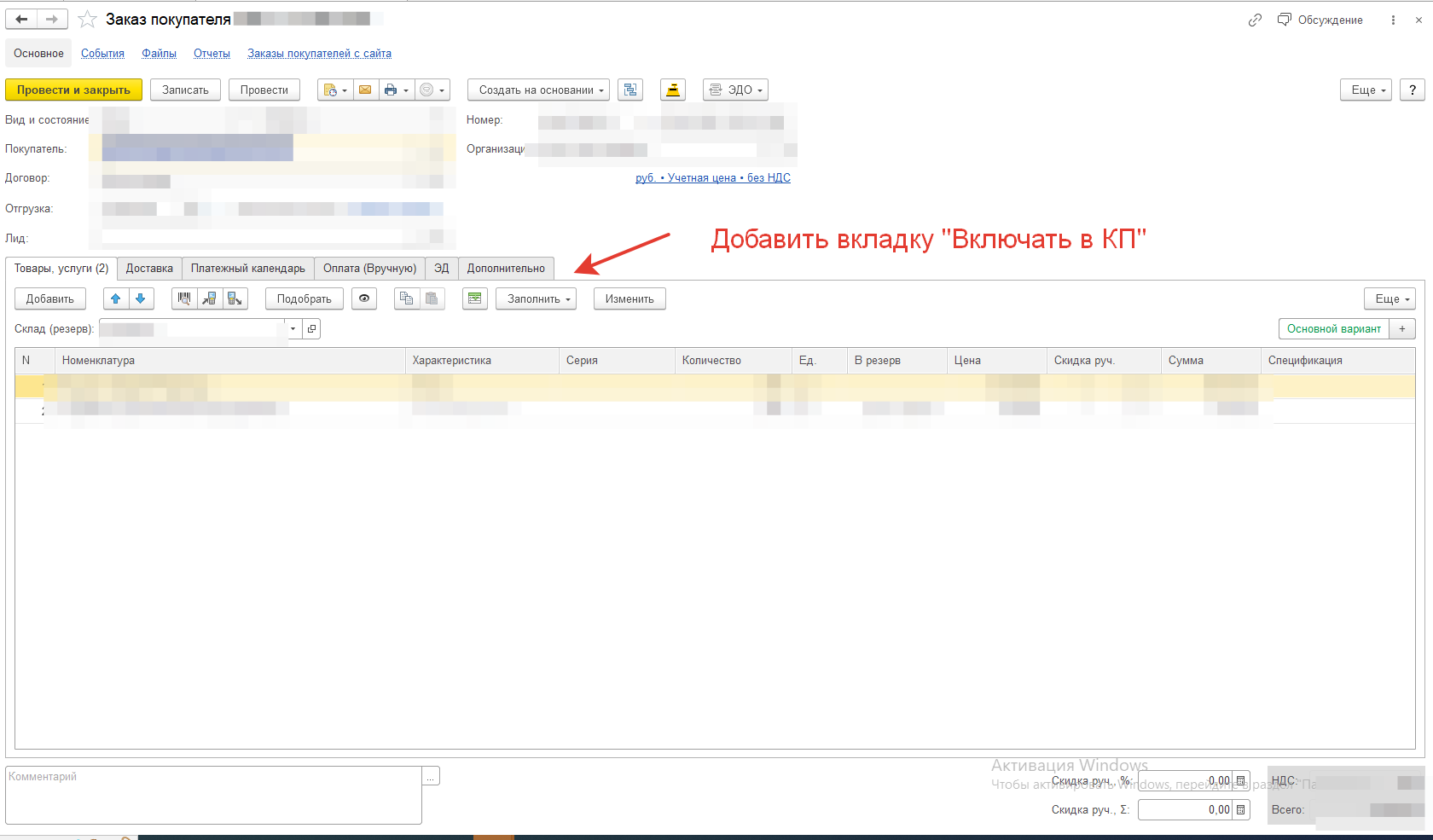 На вкладке добавить кнопку «Заполнить из Товаров». В данной ТЧ заполняется оборудованием из Вкладки Торвары, у которого в карточке товара установлен признак добавления в КП. Создать на основании стандартного печатную форму типа (см. ниже) Также добавить вкладку «Дополнительные предложения» Вкладка должна содержать ТЧ в которой можно добавить дополнительные материалы в формате PDF. По итоге в печатной форме должно все «Слепится» и получится единая печатаная форма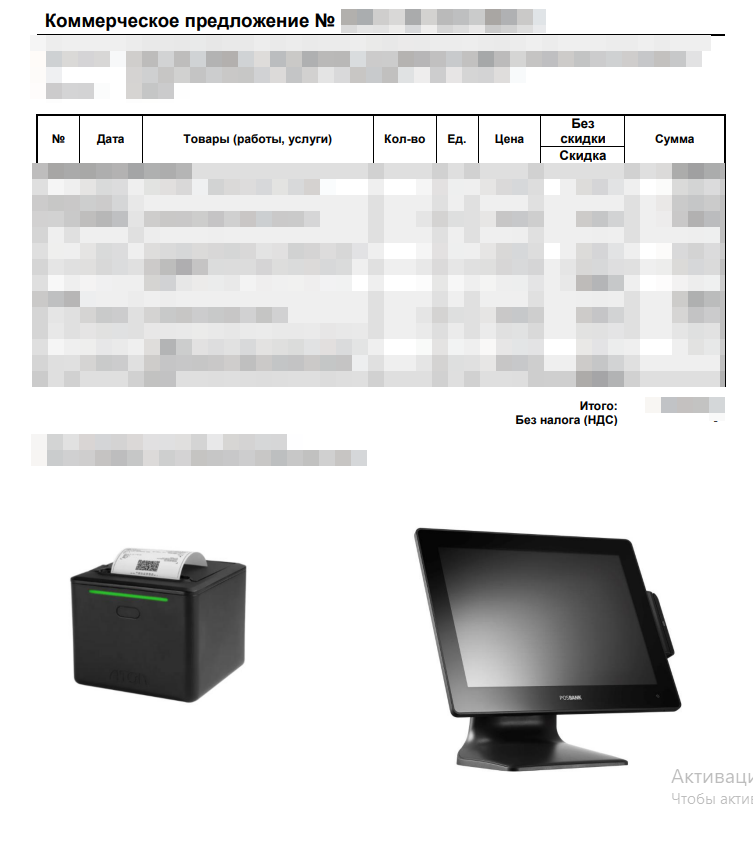 Плюс если есть добавить pdf файл из  вкладки Дополнительные предложения